For children and young people with learning disabilities, health and/ or autistic spectrum conditions coming into hospitalIt needs to hang on the end of my bed and acopy should be put in my notes.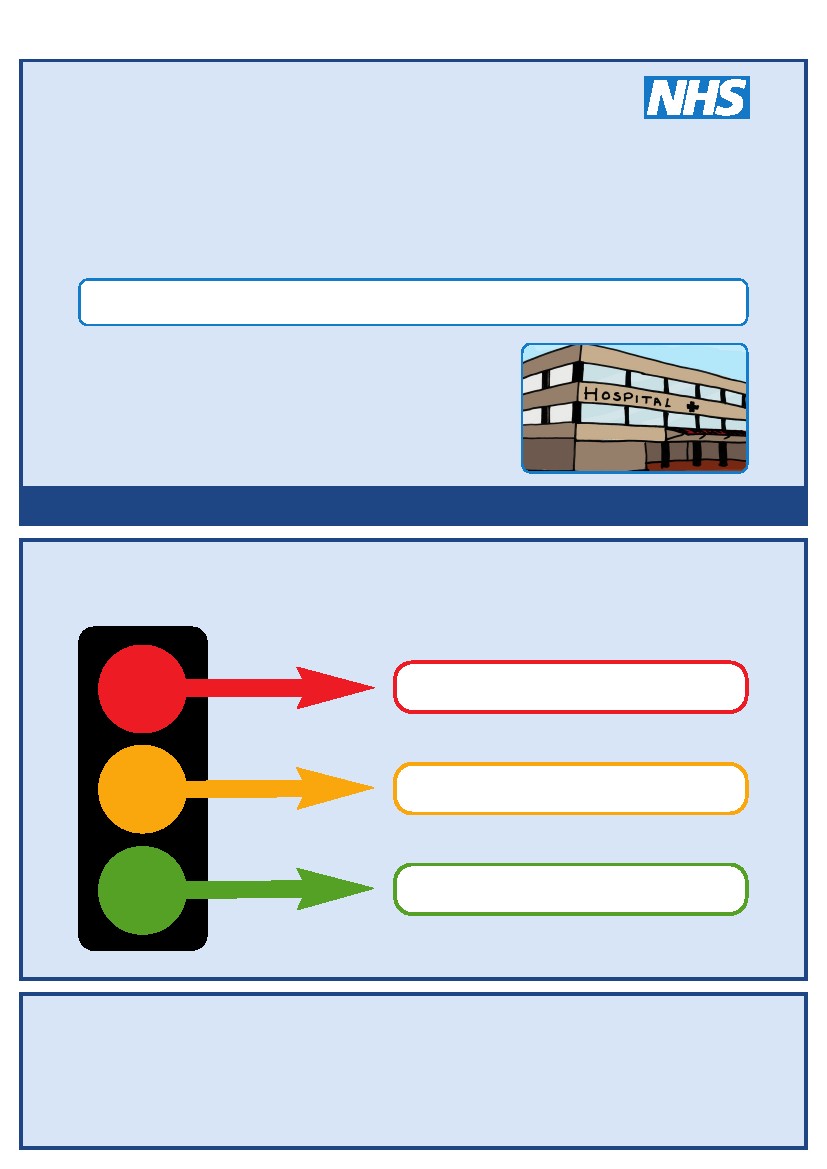 This is myHospital PassportMy name is:If I have to go to hospital this book needs to go with me. It gives medical staff important information about me to make sure I get the best care. This passport belongs to me. Please return it when I am discharged.Hospital staff please look at this document before ANY investigation, care or treatmentThings you must know about meThings that are important to meMy likes and dislikesThings you MUST know about me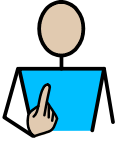 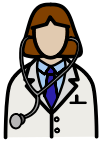 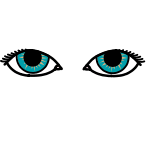 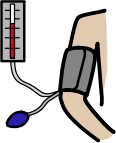 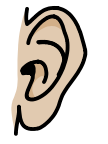 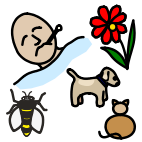 Things you MUST know about me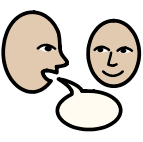 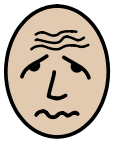 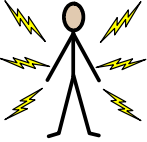 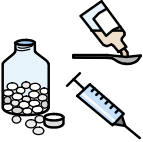 Things you MUST know about me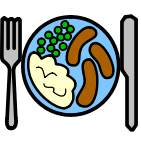 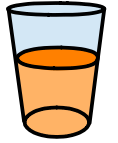 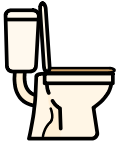 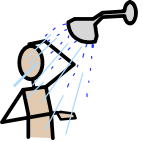 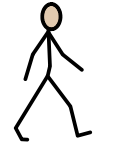 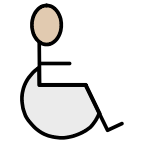 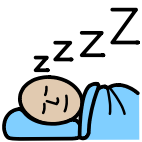 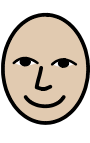 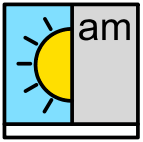 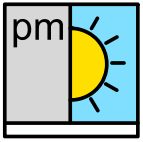 Communication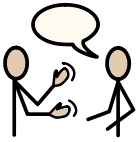 Socialising / interacting with others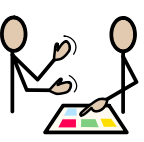 Sensory perceptionIntense focus or interests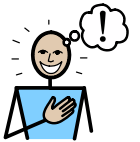 Important Information – Family / Carers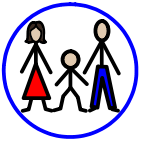 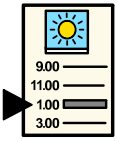 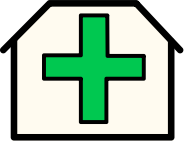 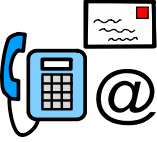 Important Information – Play, Learning & Development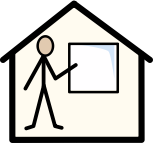 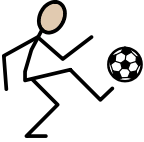 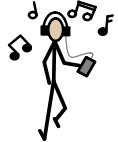 Notes & useful information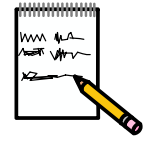 Useful information & contacts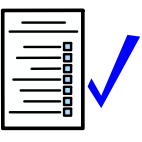 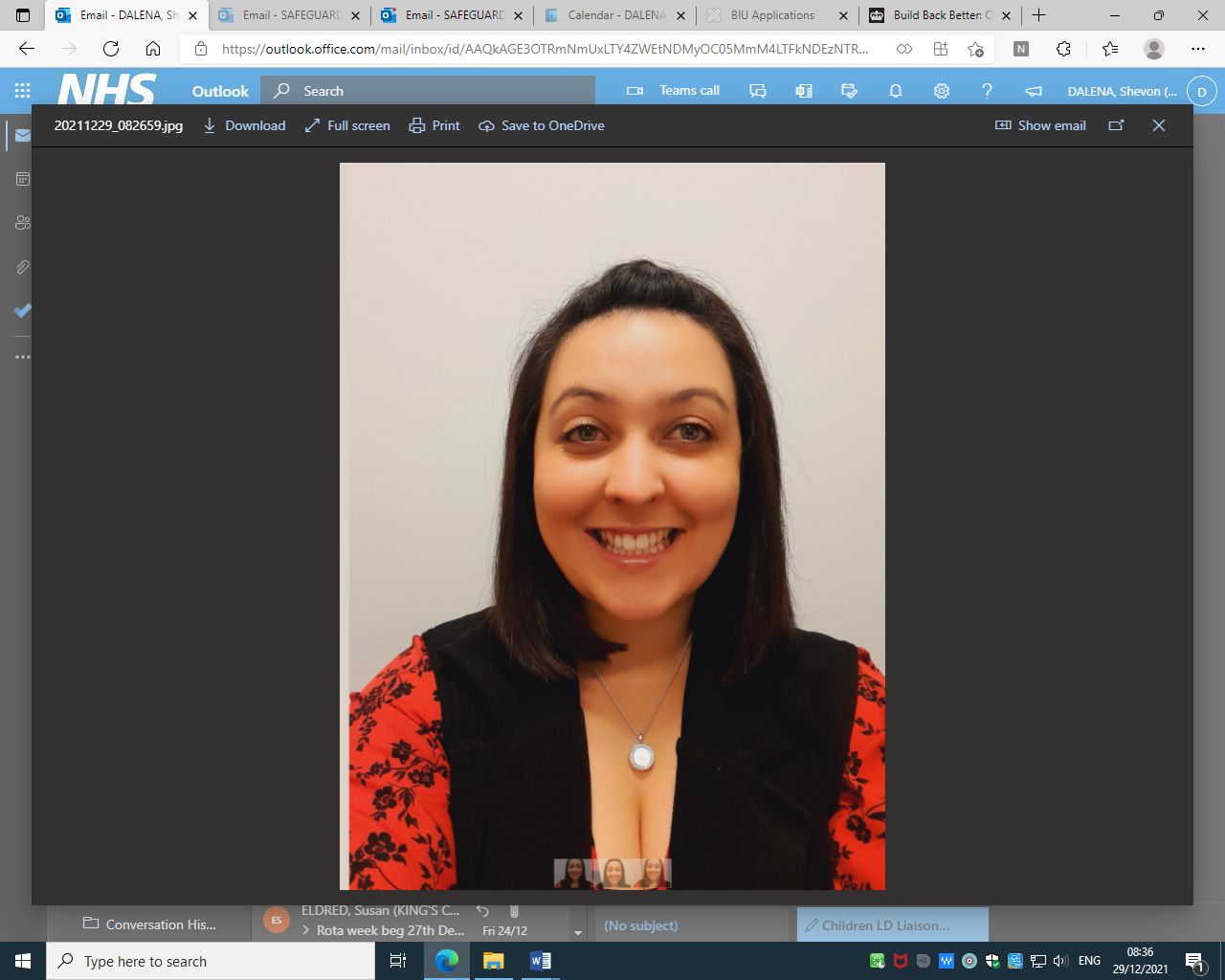 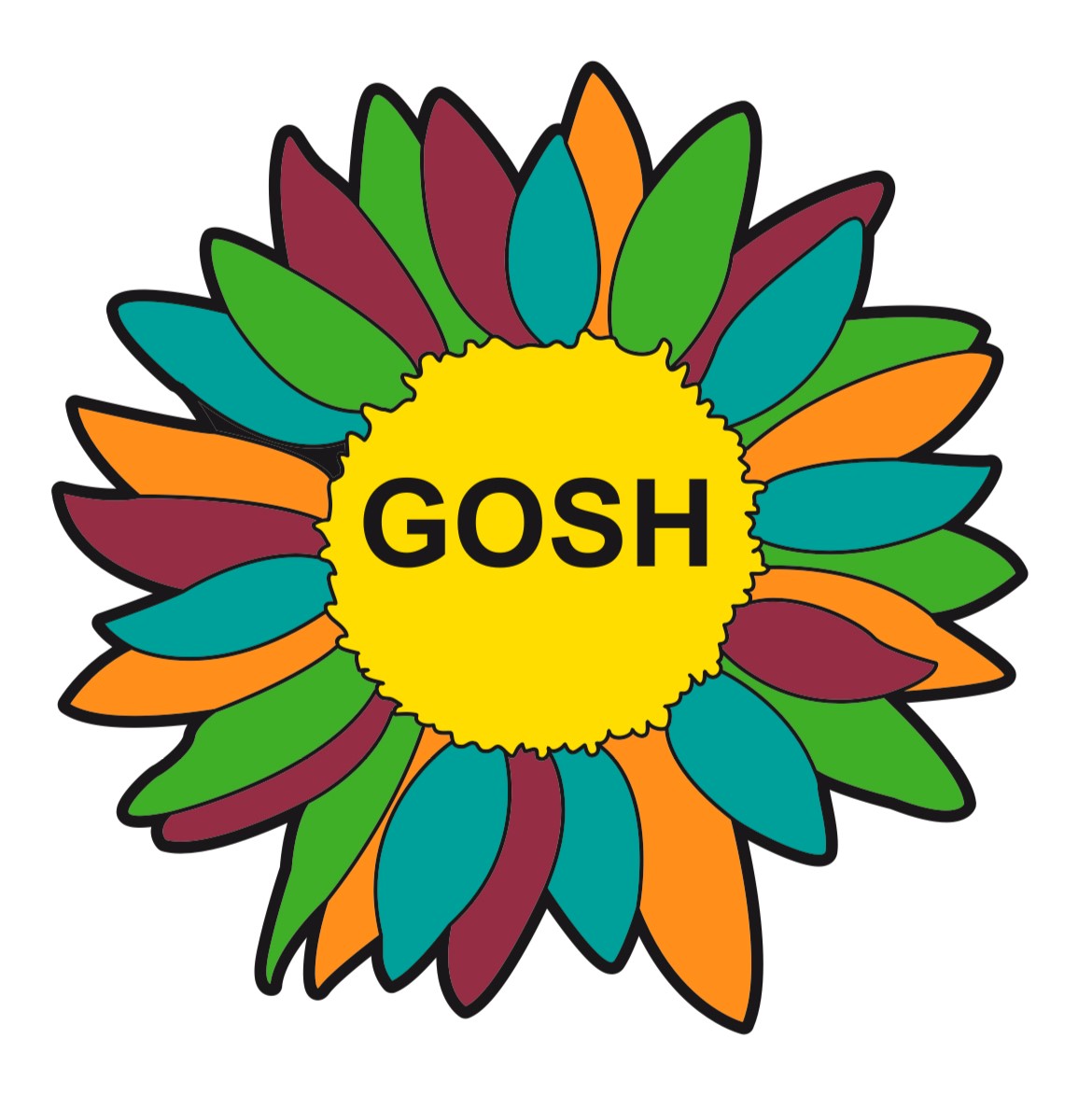 This document was developed solely by Tim Harrison & Anna Blair. Adapted for GOSH by Ema-Mae West. Further adapted for Kings College Hospital by Shevon Dalena.Please contact the LD Nurse if you need support with accessing hospital services, or if you have any questions about this document